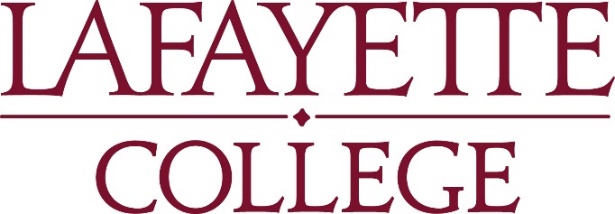 Statement of Deferred Gift Provision Lafayette College is extremely grateful for the many alumni, parents, and friends who have included the College in their estate plans.  While it is recognized that values are subject to change and that circumstances may alter your plans, your Statement of Deferred Gift Provision will allow the staff at Lafayette to better plan for the future by having a knowledge of your intended support.Name and Class Year: ________________________		Spouse’s Name and Class Year (if applicable): ________________________While reserving the right to alter my / our plans at any time and with the understanding that values are subject to change, I / we have executed a valid deferred gift provision in my / our estate for Lafayette College.  I / we conservatively estimate the current value of the provision to be approximately $ __________________.  My ______________________ specifies the gift to be used for ________________________________.          (estate document – will, trust, etc.)				              (Lafayette College program, endowment fund, etc.)- Gift Type -Bequest						Charitable Remainder Trust___ Bequest in a will (revocable)				___ Trust (Lafayette College is not the trustee)								___ Right to change beneficiaries retained___ Bequest in a living trust					___ Lafayette is an irrevocable beneficiary	___ Right to change beneficiaries	___ Lafayette is an irrevocable beneficiary									Life InsuranceBeneficiary Designation Form				___ Lafayette is primary beneficiary___ Retirement Plan (please provide copy of statement)	___ Lafayette is contingent beneficiary	___ Lafayette is primary beneficiary	___ Lafayette is contingent beneficiary	Other (please describe): _______________________________________________________________This document does not bind you or your estate.  By signing this form, you are acknowledging your current estate plans as they pertain to Lafayette.  Signature: __________________________ 	Signature: __________________________Date: _________				Date: _________	